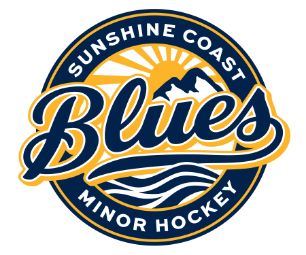 Attendance:  Kate Turner, Adam Gibson, Karen Graves, Jenise Powers, Melissa Kelly, Kori Hudrick, Christine Hardt, Poppy HallamRegrets: Adora McTaggart (tried to get into the zoom but sent her update). Kendra BellCall to order:  6:52 pmApproval of Agenda: Kate TurnerSeconded: Adam GibsonApproval of previous minutes: Karen GravesSeconded: Jenise PowersBusiness arising from previous minutes/action items: All tasks from previous meeting were discussed and all completed. Director ReportsDirector of Hockey Operations: Brad Wingfield. Unable to attend.President’s Report: Lawyers put together gaming account summary, complete and filedCRC paperwork completed and tested out on line.PCHA advised to slow up on the U7 U8. We have until the 22nd to decide how to split that group upSince the last meeting Kate and Adam met with Brad twice about potential coaches for U13 Cs Met with the A coaches and discussed expectations and will do with the other team coaches when named.Vice President’s report:  Kate has been working on the website. Meeting minutes and Policy and Procedure manual need to go on.The admin email hasn’t been coming to the registrar so request for the registrar’s email to be on the website instead of the admin so we don’t miss any emails.The links in the bottom gold area aren’t going through and Ben Tripp will fix those.Issues with players wishing to register with our association, but are not able to because BC Hockey holds it up.Registrar: Total registrants so far 225 and 242 last year and we believe we will surpass last year. Several people have been reaching out to say they want to play.Ways and Means: -          New Website completed and domain moved over as well as emails to new server ** -          Jersey survey -          Results 60 responses Option A – 33 Option B – 27 Instagram: 13 comments, 8 for “A” and 3 “B” -          Timbits order completed -          Goalie clinic coordinationTreasurer:  Sent out documentation, everything balances.  Teamsnap reports large sums of money as deposits, however Karen needs to be able to get into Teamsnap to match up the money to each player payment. It balances to amount of player registrations; however Karen will reconcile it to each player.Epact is $3 per player and the bill is roughly $800 and Karen will pay it and they will adjust it based on our final numbers.Secretary:  Need to check the mailDirector of Female Hockey:  Female camp starts next week 13 signed up for U11/U13, 4 in U8/U9Esso camp has 19 girls signed up.Whitney is offering a mini coaching clinicShould have 20 girls signed in the U15 group for the season.The U8/U9 may have enough to make a female teamIn the female league, we play Western Washington. They have no home ice so they are looking to find ice close to the border to play games.  We may have to try to offer them ice to use so they can play us and Kori will speak to Kendra about possible ice.Ice Scheduler: When emails sent to the ice scheduler, her email bounced back. In the meantime, send emails to her personal email until we can get it fixed.Equipment Manager: Have all the bins ready for teams, tryout jerseys etc.C-Can cleanup is well under way. Next is the room under the stairs. We need to build shelves in there and it’s easier to get at equipment and organize it.Request from Ben Tripp went through the goalie gear from the C-Can and put out the gear that is not quite adequate for on-ice but good for road hockey and put it out in the GACC for people to take.Aleezah Charboneau went through and cleaned up the goalie gear to get it ready for use.Director of Recreation and Initiation: Have put together some ideas of what the role is and will reach out to Powell River and Langley.Risk Manager: A	Refilled GACC safety bag is in the coach/ref room for the summer campB	Picked up 2 new red safety bags for U7 and U8 and filledC	I need a few more small items and to print off pages for the bindersD	Received 2 CRCs. One is not in the HCR I've reached out to Jenise for helpE	Just received the invoice from ePACT and forwarded it to Karen Graves.New Business:Alternate Jersey Voting Structure for TeamsThis applies if a team orders a 3rd alternative jersey. It should be inclusive and the best way will be a survey type form that goes to the parents.Kate will create a form. On that form, there will be the cost, yes or no to order and if it’s a no, there will be a place for a reason such as cost. There is some money left over from riptide that will help for hardship and may be able to cover the cost.  Managers will deal directly with Melissa Kelly and provide her with names and numbers and she can bill each player directly through Teamsnap.TeamGenius for Tryout process and Player Feedback. The “A” coaches were unanimous in their request for this to help them track performance and metrics for the kids in the tryout process. It connects to pull stats from Teamsnap. $9 per player and it’s in blocks of 25 and we are going to need 4 blocks based on how many kids have signed up for rep tryouts.Kate made a motion to purchase: Seconded by Karen Graves.Goalie Gear PurchasePut off until next meeting when we have numbers for teams.Season Start-up Town Hall and Divisional SkatesEnio coach’s seminar. Looking at an incentive to draw in coaches. Looking at a Yeti cooler as a door prize to encourage.Kate making a motion to purchase a Yeti cooler as a door prize around $300. Seconded Kori HudrickMotion to spend money on the coach’s seminar for food and beer: Seconded Melissa KellySome kids are away during hitting clinic; however, the association policy is the players must attend the hitting clinic to play at that level. Some of the camps those kids are currently attending, offer hitting clinics. A waiver for the parent to sign to say they have attended an alternate hitting clinic and the parent absolves the association. Kate to create that waiver.Officials’ clinic September 23, 2023Townhall on September 10, 2023 11:00 am. For all parents of the association.There was a Zamboni ice incident in the afternoon/evening of August 14 2023 during Angle Hky camp, which caused the camps for that evening to be cancelled. The decision was made to refund the players for the missed camp time. Jenise will refund those players. The association still had to pay for the coaches for that evening so Karen will invoice SCRD the cost for the coaches that night.Items for next meeting agendaGoalie GearTask List:PoppyHave her husband Thomas Abel build shelves in the equipment room.Check the mail*** Note: Team allocation meeting on Tuesday August 22, 2023 at 7:00 pm at Melissa Tripp’s residence.Next meeting Thursday September 14 from 6:30-8:30 at GACC